DODATEK č. 2k Dílčí dohodě č. 3 k Rámcové dohodě “Vybudování Informačního systému pro veřejné služby a služby veřejné správy INSPIRE“ ze dne 24. 3. 2020 evidované u Objednatele pod č. MV-112203-16/EG -2019 a u Zhotovitele pod č. 2020/038evidovaný u Objednatele pod č.: MV-112203-89/EG-2019 evidovaný u Zhotovitele pod č.: 2020/190-2 NAKITStrany dohodyČeská republika – Ministerstvo vnitraSídlo:	Nad Štolou 936/3, 170 34 Praha 7Kontaktní adresa:	nám. Hrdinů 1634/3, 140 21 Praha 4IČO:	00007064DIČ:	CZ00007064Zastoupená:	xxxE-mail:	xxxTelefon:	xxxBankovní spojení:	xxxČíslo účtu:	xxxKontaktní osoba:	xxxE-mail:	xxxTelefon:	xxx(dále jen „Objednatel“)aNárodní agentura pro komunikační a informační technologie, s. p.Zapsán v obchodním rejstříku vedeném Městským soudem v Praze oddíl A, vložka 77322 Sídlo:	Kodaňská 1441/46, Vršovice, 101 00 Praha 10IČO:	04767543DIČ:	CZ04767543Zastoupená:	xxxBankovní spojení:	xxxČíslo účtu:	xxxKontaktní osoba:	xxxE-mail:	xxxTelefon:	xxx(dále jen „Zhotovitel“ nebo „NAKIT“) (společně jako „strany dohody“)uzavřely dnešního dne, měsíce a roku tento dodatek č. 2 k Dílčí dohodě č. 3 k Rámcové dohodě “Vybudování Informačního systému pro veřejné služby a služby veřejné správy INSPIRE“ ze dne 18. 2. 2021 evidované u Objednatele pod č. MV-112203-54/EG-2019 a u Zhotovitele pod č. 2020/038 v souladu s ustanovením § 1746 odst. 2 zákona č. 89/2012 Sb., občanský zákoník, ve znění pozdějších předpisů (dále jen „občanský zákoník“) (dále jen„dílčí dohoda“) (dále jen „dodatek“).Článek I.Předmět dodatkuPředmětem dodatku je úprava harmonogramu plnění dílčích částí předmětu plnění původně specifikovaných v čl. 2. odst. 2.3 až 2.7 dílčí dohody a nově uvedených v Příloze č. 2 – Harmonogram plnění a fakturační milníky.Ostatní ustanovení dílčí dohody, nedotčená tímto dodatkem, zůstávají v platnosti bezezměny.Článek II Závěrečná ustanoveníDodatek nabývá platnosti dnem jeho podpisu poslední stranou dohody a účinnosti dnem jeho zveřejnění v souladu se zákonem č. 340/2015 Sb., o zvláštních podmínkách účinnosti některých smluv, uveřejňování těchto smluv a o registru smluv (zákon o registru smluv), ve znění pozdějších předpisů, v registru smluv.Strany dohody prohlašují, že tento dodatek uzavírají svobodně a vážně, že považují obsah tohoto dodatku za určitý a srozumitelný, a že jsou jim známy veškeré skutečnosti, jež jsou pro uzavření tohoto dodatku rozhodující, na důkaz uvedených skutečností připojují podpisy svých oprávněných osob či zástupců.Dodatek je uzavírán elektronicky.Přílohy:Příloha č. 2 dílčí dohody – Harmonogram plnění a fakturační milníkyZa Objednatele	Za Zhotovitele…………………………………	………………………+02…'00'……..Ministerstvo vnitra	NAKITxxx	xxx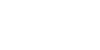 Příloha č. 2 Harmonogram plnění a fakturační milníkyHarmonogram plněníFakturační milníkyPředmět plněníPředmět plněníZahájeníDokončení1.1.1Testovací dokumentace1.6.202130.11.20211.1.2Vytvoření SW ISSI bez zdrojových dat1.5.202231.10.20221.1.3Implementace SW1.9.202230.11.20221.1.4Akceptační testování1.10.202230.11.20221.1.5Dokumentace1.6.202230.11.20221.1.6Školení1.11.202230.11.2022Předmět plněníPředmět plněníDatumCena Kčbez DPHCena v Kčs DPH1.1.1Testovací dokumentace30.11.20211.696.140,002.052.329,401.1.2Vytvoření SW ISSI bez zdrojových dat31.10.202244.353.962,0053.668.294,021.1.3Implementace SW30.11.20222.537.294,003.070.125,741.1.4Akceptační testování30.11.20221.211.487,001.465.899,271.1.5Dokumentace30.11.20221.290.190,001.561.129,901.1.6Školení30.11.2022257.022,00310.996,62Celkem51.346.095,0062.128.774,95